附件：“作物根系与根际互作国际研讨会”回执表（2017年10月10日−13日，西北农林科技大学）注：请于5月30日前将回执表发至会务组方燕老师（yolandafang83@gmail.com），以便我们做好会议安排并发放第二轮通知；英文摘要截止日期7月30日，谢谢您的合作！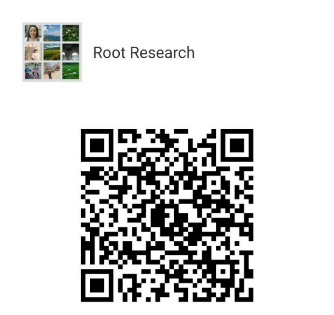 单位名称（中文）单位名称（英文）通讯地址邮编参会人员性别职称/职务Email邮箱手机/微信号手机/微信号1.大会报告；2.青年论坛；3.墙报；4.提交摘要；5. 提交全文住宿预定□ 单住   □ 标准间合住    数量         □ 不需要组委会安排□与本单位人合住  □    人与外单位人合住□ 会议就餐    □ 自行就餐  □ 参加10月13日参观和考察□ 单住   □ 标准间合住    数量         □ 不需要组委会安排□与本单位人合住  □    人与外单位人合住□ 会议就餐    □ 自行就餐  □ 参加10月13日参观和考察□ 单住   □ 标准间合住    数量         □ 不需要组委会安排□与本单位人合住  □    人与外单位人合住□ 会议就餐    □ 自行就餐  □ 参加10月13日参观和考察□ 单住   □ 标准间合住    数量         □ 不需要组委会安排□与本单位人合住  □    人与外单位人合住□ 会议就餐    □ 自行就餐  □ 参加10月13日参观和考察□ 单住   □ 标准间合住    数量         □ 不需要组委会安排□与本单位人合住  □    人与外单位人合住□ 会议就餐    □ 自行就餐  □ 参加10月13日参观和考察□ 单住   □ 标准间合住    数量         □ 不需要组委会安排□与本单位人合住  □    人与外单位人合住□ 会议就餐    □ 自行就餐  □ 参加10月13日参观和考察随行人员    人/男        人/女  □与本单位人合住  □    人与外单位人合住□ 会议就餐    □ 自行就餐  □ 参加10月13日参观和考察    人/男        人/女  □与本单位人合住  □    人与外单位人合住□ 会议就餐    □ 自行就餐  □ 参加10月13日参观和考察    人/男        人/女  □与本单位人合住  □    人与外单位人合住□ 会议就餐    □ 自行就餐  □ 参加10月13日参观和考察    人/男        人/女  □与本单位人合住  □    人与外单位人合住□ 会议就餐    □ 自行就餐  □ 参加10月13日参观和考察    人/男        人/女  □与本单位人合住  □    人与外单位人合住□ 会议就餐    □ 自行就餐  □ 参加10月13日参观和考察    人/男        人/女  □与本单位人合住  □    人与外单位人合住□ 会议就餐    □ 自行就餐  □ 参加10月13日参观和考察备注